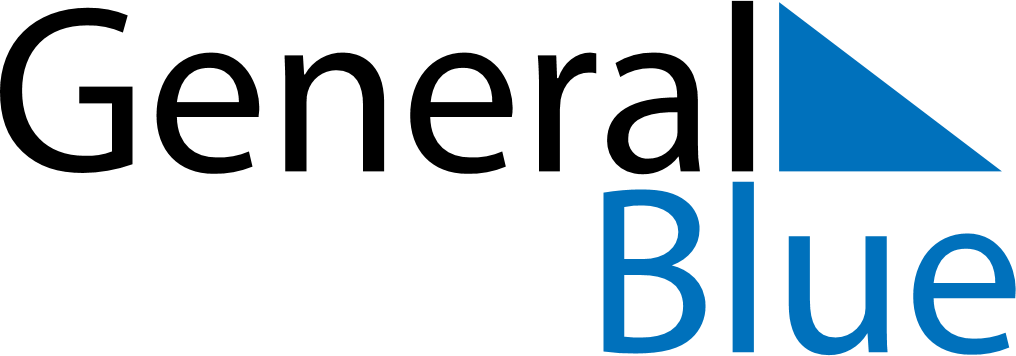 February 2024February 2024February 2024Cocos IslandsCocos IslandsMondayTuesdayWednesdayThursdayFridaySaturdaySunday1234567891011Chinese New YearChinese New Year (2nd Day)12131415161718Chinese New Year (substitute day)Chinese New Year (2nd Day) (substitute day)1920212223242526272829